New ProductCustomer Company: Global IndustriesContact Name: Dilbert McMechanicalContact email: dmcmechanical@gmail.comContact Phone: Services required:Design: YesProduction drawings: Yes3D models: YesStress analysis: YesCost & supply specifications: YesPrototypes: 3Regulatory documents research: NoDesign requirements:Projected quantity of units to produce in the first year: 100Target production cost per unit: $50Target sale price per unit: $200ProductProduct Name: Product Dimensions: 2” x 4.5” x 2.5”Product Weight: 8 oz.Product Material: plastic with carbon fiber.Stress Requirements: 300 lbs downward pressure on switches.Regulatory agency compliance requirements:Product brief description: Foot switch with six attached labeled cables, one DC power input jack, six right-angled phone plugs, two foot switches and two indicator LEDs. Four screws to fasten the base to the lid and a die-cut label on top.Development budget: $500Development completion date: 9//1/2022Preliminary Images from CustomerSketches, screenshots, drawings or photos.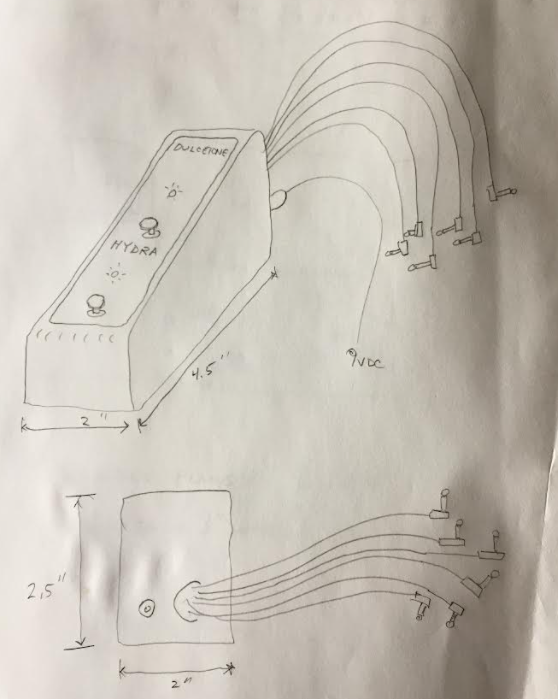 